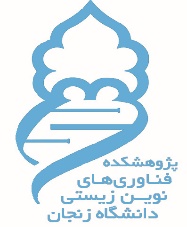 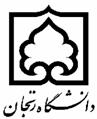 بسمه تعالیفرم ثبت نام در دوره آموزشی مهارت افزایی در زمینه شناخت، تولید و فرآوری گیاهان داروییلطفاً فرم را  به صورت كاملاً دقيق و خوانا تكميل نماييد . *   تذكرات : هزینه ثبت نام دانشجویان هفتاد هزار تومان و سایر شرکت کنندگان دویست هزار تومان می باشد.اولویت شرکت در کارگاه با افرادی است که فرم ثبت نام را زودتر ارسال نمایند.متقاضیان محترم می توانند مبلغ ثبت نام خود را به حساب شماره (شبا بانک ملی) 300170000002178622501004 IR   بانک  نام در آمد اختصاصی دانشگاه زنجان واریز نموده و اصل فیش را هنگام برگزاری کارگاه ارایه نمایند.1- نام : 2- نام خانوادگي : 4- نام پدر : 6- كد ملي : 7- آخرين مدرك تحصيلي: ليسانس                    فوق ليسانس           دكترا8- رشته تحصیلی:9- تلفن تماس  :-10 نشانی پست الکترونیکی: